   UNIVERSIDAD AUTÓNOMA DE ZACATECAS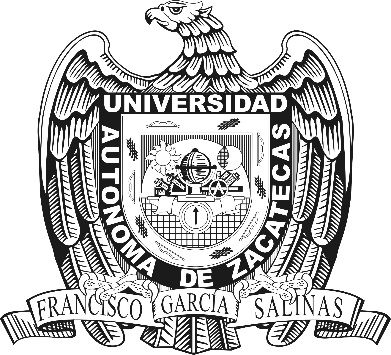   [UNIDAD ACADÉMICA]tareas semanales por materia:NOMBRE:MES:AÑO: [MATERIA I] [MATERIA II][MATERIA III][MATERIA IV][MATERIA V]Actividades extra: